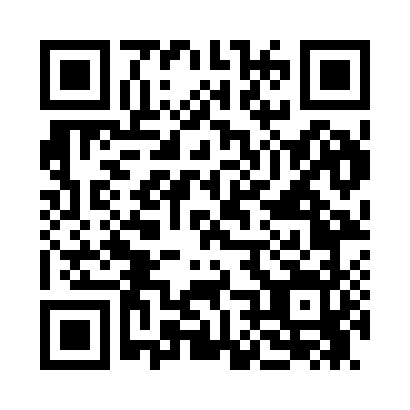 Prayer times for Allison, Alabama, USAMon 1 Jul 2024 - Wed 31 Jul 2024High Latitude Method: Angle Based RulePrayer Calculation Method: Islamic Society of North AmericaAsar Calculation Method: ShafiPrayer times provided by https://www.salahtimes.comDateDayFajrSunriseDhuhrAsrMaghribIsha1Mon4:095:3412:484:358:019:272Tue4:095:3512:484:358:019:273Wed4:105:3512:484:358:019:264Thu4:115:3612:484:368:019:265Fri4:115:3612:494:368:019:266Sat4:125:3712:494:368:019:257Sun4:135:3712:494:368:009:258Mon4:135:3812:494:368:009:249Tue4:145:3812:494:368:009:2410Wed4:155:3912:494:368:009:2411Thu4:165:3912:494:367:599:2312Fri4:165:4012:504:377:599:2213Sat4:175:4112:504:377:589:2214Sun4:185:4112:504:377:589:2115Mon4:195:4212:504:377:589:2016Tue4:205:4312:504:377:579:2017Wed4:215:4312:504:377:579:1918Thu4:225:4412:504:377:569:1819Fri4:235:4512:504:377:569:1720Sat4:235:4512:504:377:559:1721Sun4:245:4612:504:377:549:1622Mon4:255:4712:504:377:549:1523Tue4:265:4712:504:377:539:1424Wed4:275:4812:504:377:529:1325Thu4:285:4912:504:377:529:1226Fri4:295:5012:504:367:519:1127Sat4:305:5012:504:367:509:1028Sun4:315:5112:504:367:499:0929Mon4:325:5212:504:367:489:0830Tue4:335:5312:504:367:489:0731Wed4:345:5312:504:367:479:06